KASAULI INTERNATIONAL PUBLIC SCHOOL, SANWARA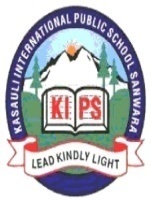                        Holidays Home-Work 2021                                         CLASS - II  SUBJECTS                      HOMEWORK ASSIGNMENTSSUBJECTTEACHERHINDIप्रश्न : 1  किन्हीं दस फलों के नाम लिखें I प्रश्न:2 किन्हीं दस रिश्तों के नाम लिखें I उदहारण: माता ,पिता  प्रश्न:3 ग्रहो  के नाम लिखें I प्रश्न:4 मेरा परिचय , गाय पर दस - दस लाईने  लिखें  I प्रश्न:5 महीनों के नाम लिखें  I प्रश्न:6 अ से ज्ञ( वर्णमाला  ) लिखें I प्रश्न:7 सभी मात्राओं का प्रयोग  कर पाँच पाँच शब्द बनाए I प्रश्न:8 1 से 100 तक गिनती हिंदी में याद करें I प्रश्न:9 रोजाना 1 पृष्ठ हिंदी सुलेख लिखें  IPoonam ThakurENGLISHWrite one page of cursive writing daily.  Read daily one chapter of your English Literature and story.Learn and write the name of fruits , vegetables,flowers, animals , birds , body parts and colours.Write ten lines on Myself. Write any ten opposite words.Dipika ThaparMATHSAddition, subtraction, multiplication, division sums, Number name from 1-100, Roman numbers from 1-50, Fraction numbers with diagram, Greatest and least number, Ascending and descending order, Expanded form and short form, Draw any shapes and count them, Draw 2-D and 3-D shapes, Days of a week, Months Name, Counting from 1-1000, Tables from 2-15, Time, >, <, =  sums.Revise and write 5 questions chapter wise daily.Revise one table daily and write it too.Richa AroraEVS1. Write ten fruits name, vegetables name  and flowers name five times. 2. Draw and write sense organs.3. Draw and write the parts of plants.4. Daily write two new words with meaning and           pronunciation.Amrita Saini